Colegio Santa María de Maipú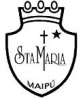 Departamento CORRECCIÓN Guía de autoaprendizaje N°1  de inglés 7° básicoName:______________________________________________________ Date: ______________OA: CONSOLIDAR EL USO DE ADJETIVOS POSESIVOS Y APLICARLOS EN FRASES DE USO FRECUENTE ADEMAS DE UTILIZAR DE MANERA CORRECTA PALABRAS PARA REALIZAR PREGUNTAS EN TIEMPO PRESENTE Y PASADO. Possessive Adjectives: watch the ppt “possessive adjectives” and write the correct word in the boxes below.                   my       your      his    her    its    our     their  1. The boy likes___his___  school. 2. Mary sees __her____ mother every day. 3. My teachers  bring__their__  children to our place on Saturdays. 4. The cat eats ____ its______ food quickly. 5. I often forget __my_____ key. 6. The men always bring  ___their_wives to the party. 7. Mr Adams teaches____his___  class in the morning. 8. She likes to give presents to  _her__grandchildren.9.They never do ___their_______homework.10.Ali sometimes wear   ____her_____green  t-shirt.11.We love _____our____school.12.Ayse and Ahmet play with ____their__sisters.13.You always wear ___your__uniform at school.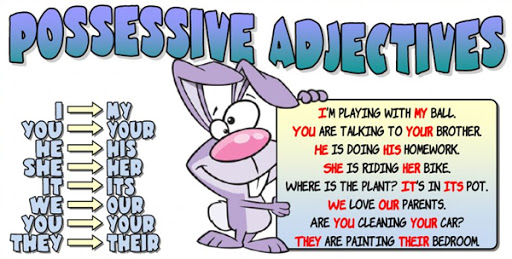 14. I rarely walk to __my_school.15.We eat __our__lunch at 12 a.m.16.The bird  always sleeps in _its_ nest.17.She always forget __her___books in the cupboard.18.He often speaks to ____his________friends.19.They close ____their_____books.20.Where is (I) ____my____  book?21.Here is (we)   ____our________ teacher.22.She goes to school with (she) __her___  brother.23.(They)___Their____father works in a car factory.24.(You)___Your _____ laptop is very expensive.25.(He )____His____favourite hobby is tennis.26.(I)   ____My___husband and I want to go to Paris.27.(It)  ___Its_____name is Bobby28.(They)__Their ______names are Joseph and Jacobs.29.(I)__My______teacher  loves me 30.(We) ____Our______school is very nice.Remember!!! Question words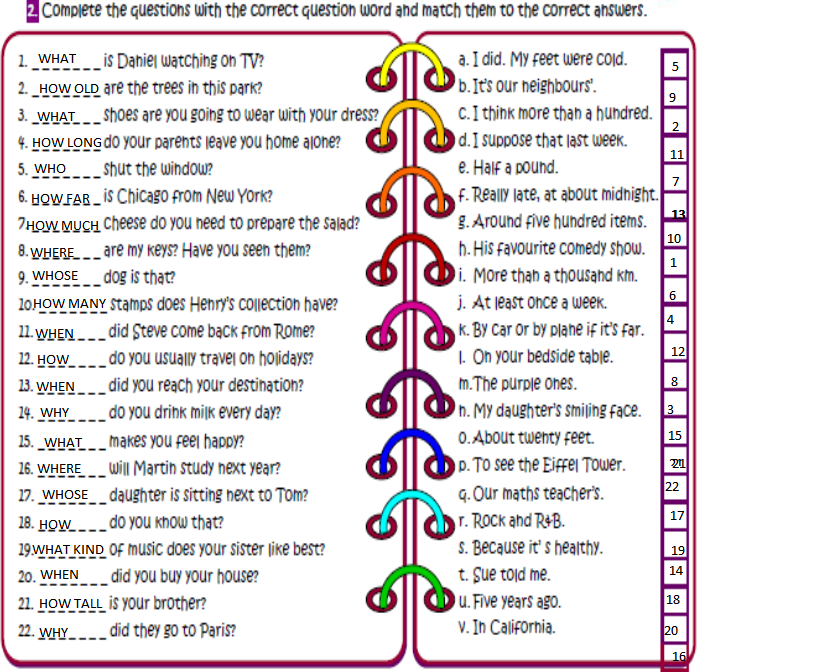 Nota: Cada respuesta correcta suma 1 punto, el puntaje total de la guía es de 52 puntos. Menos de 40 puntos: Debes rehacer la guía y volver a reforzar los contenidos que se te hicieron más difíciles, busca apoyo en tu texto de estudio o en internet, esto será de gran ayuda para progresar.  41 puntos o más: FELICITACIONES! Lograste el objetivo de la guía puedes pasar sin problemas a la guía de autoaprendizaje n°2.